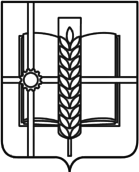 РОССИЙСКАЯ ФЕДЕРАЦИЯРОСТОВСКАЯ ОБЛАСТЬЗЕРНОГРАДСКИЙ РАЙОНМУНИЦИПАЛЬНОЕ ОБРАЗОВАНИЕ«Зерноградское городское поселение»АДМИНИСТРАЦИЯ  ЗЕРНОГРАДСКОГО ГОРОДСКОГО ПОСЕЛЕНИЯПОСТАНОВЛЕНИЕ от 14.11.2023 № 409			               		г. ЗерноградВ соответствии с пунктом 3.2 статьи 160.1 и пунктом 4 статьи 160.2 Бюджетного кодекса Российской Федерации, Администрация Зерноградского городского поселения п о с т а н о в л я е т:1. Утвердить Перечень главных администраторов доходов  бюджета Зерноградского городского поселения Зерноградского района - органов местного самоуправления Зерноградского района и Зерноградского городского поселения согласно приложению № 1.2.  Утвердить Перечень главных  администраторов доходов  бюджета Зерноградского городского поселения Зерноградского района -органов государственной власти Российской Федерации и Ростовской области согласно приложению № 2.3. Утвердить Перечень главных администраторов источников финансирования дефицита бюджета Зерноградского городского поселения Зерноградского района согласно приложению № 3.4. Установить, что в случае изменения состава закрепленных за главным администратором доходов бюджета кодов бюджетной классификации доходов бюджета Зерноградского городского поселения Зерноградского района и (источников финансирования дефицита бюджета) в части закрепляемых за Администрацией Зерноградского городского поселения кодов видов (подвидов) доходов  вносятся путем изменений в перечень, утвержденный настоящим постановлением по мере необходимости.5. Признать утратившими силу:5.1 Постановление Администрации Зерноградского городского поселения от 25.11.2021 № 959 «Об утверждении перечней главных администраторов доходов бюджета Зерноградского городского поселения Зерноградского района и главных администраторов источников финансирования дефицита бюджета Зерноградского городского поселения Зерноградского района»,          5.2 Постановление Администрации Зерноградского городского поселения  12.05.2022 № 286  «О внесении изменений в постановление Администрации  Зерноградского городского  поселения от 25.11.2021 № 959 «Об утверждении перечней главных администраторов доходов бюджета Зерноградского городского поселения Зерноградского района и главных администраторов источников финансирования дефицита бюджета Зерноградского городского поселения Зерноградского района»,         5.3 Постановление Администрации Зерноградского городского поселения  30.12.2022 № 883  «О внесении изменений в постановление Администрации  Зерноградского городского  поселения от 25.11.2021 № 959 «Об утверждении перечней главных администраторов доходов бюджета Зерноградского городского поселения Зерноградского района и главных администраторов источников финансирования дефицита бюджета Зерноградского городского поселения Зерноградского района»,       5.4  Постановление Администрации Зерноградского городского поселения  26.12.2022 № 861  «О внесении изменений в постановление Администрации  Зерноградского городского  поселения от 25.11.2021 № 959 «Об утверждении перечней главных администраторов доходов бюджета Зерноградского городского поселения Зерноградского района и главных администраторов источников финансирования дефицита бюджета Зерноградского городского поселения Зерноградского района»,        5.5 Постановление Администрации Зерноградского городского поселения  23.01.2023 № 25  «О внесении изменений в постановление Администрации  Зерноградского городского  поселения от 25.11.2021 № 959 «Об утверждении перечней главных администраторов доходов бюджета Зерноградского городского поселения Зерноградского района и главных администраторов источников финансирования дефицита бюджета Зерноградского городского поселения Зерноградского района».          6. Настоящее постановление вступает в силу с 01.01.2024 года.    7. Контроль за выполнением постановления возложить на финансово-экономический сектор Администрации Зерноградского городского поселения.Заместитель главы  Администрации Зерноградского городского поселения 	                                      В.О. Малышева Приложение № 1к постановлению АдминистрацииЗерноградского городского поселения                                                                                                      от 14.11.2023 № 409  Перечень главных администраторов доходов  бюджета Зерноградского городского поселения Зерноградского района -органов местного самоуправления Зерноградского района и Зерноградского городского поселенияПриложение № 2к постановлению АдминистрацииЗерноградского городского поселения                                                                                                      от 14.11.2023 №409 Перечень главных  администраторов доходов  бюджета Зерноградского городского поселения Зерноградского района -органов государственной власти Российской Федерации и Ростовской области Приложение № 3к постановлению АдминистрацииЗерноградского городского поселения                                                                                                      от 14.11.2023 № 409  Код бюджетной классификации Российской ФедерацииКод бюджетной классификации Российской ФедерацииНаименование  главного администратора доходов   бюджета Зерноградского городского поселения Зерноградского района (наименование кода вида (подвида) доходов бюджета Зерноградского городского поселения Зерноградского района)Главного администратора Вида (подвида) доходов   бюджета Зерноградского городского поселения Зерноградского районаНаименование  главного администратора доходов   бюджета Зерноградского городского поселения Зерноградского района (наименование кода вида (подвида) доходов бюджета Зерноградского городского поселения Зерноградского района)№951Администрация Зерноградского городского поселения19511 08 07175 01 1000 110Государственная пошлина за выдачу органом местного самоуправления поселения специального разрешения на движение по автомобильным дорогам транспортных средств, осуществляющих перевозки опасных, тяжеловесных и (или) крупногабаритных грузов, зачисляемая в бюджеты поселений29511 08 07175 01 4000 110Государственная пошлина за выдачу органом местного самоуправления поселения специального разрешения на движение по автомобильным дорогам транспортных средств, осуществляющих перевозки опасных, тяжеловесных и (или) крупногабаритных грузов, зачисляемая в бюджеты поселений39511 11 05025 13 0000 120Доходы, получаемые в виде арендной платы, а также средства от продажи права на заключение договоров аренды за земли, находящиеся в собственности городских поселений (за исключением земельных участков муниципальных бюджетных и автономных учреждений)49511 11 05035 13 0000 120Доходы от сдачи в аренду имущества, находящегося в оперативном управлении органов управления городских поселений и созданных ими учреждений (за исключением имущества муниципальных бюджетных и автономных учреждений)5951111 05075 13 0000 120Доходы от сдачи в аренду имущества, составляющего казну городских поселений (за исключением земельных участков)  69511 11 08050 13 0000 120Средства, получаемые от передачи имущества, находящегося в собственности городских поселений (за исключением имущества муниципальных бюджетных и автономных учреждений, а также имущества муниципальных унитарных предприятий, в том числе казенных), в залог, в доверительное управление79511 11 09045 13 0000 120Прочие поступления от использования имущества, находящегося в собственности городских поселений (за исключением имущества муниципальных бюджетных и автономных учреждений, а также имущества муниципальных унитарных предприятий, в том числе казенных)89511 11 09080 13 0000 120Плата, поступившая в рамках договора за предоставление права на размещение и эксплуатацию нестационарного торгового объекта, установку и эксплуатацию рекламных конструкций на землях или земельных участках, находящихся в собственности городских поселений, и на землях или земельных участках, государственная собственность на которые не разграничена99511 11 07015 13 0000 120Доходы от перечисления части прибыли, остающейся после уплаты налогов и иных обязательных платежей муниципальных унитарных предприятий, созданных городскими поселениями10951  1 11 01050 13 0000 120Доходы в виде прибыли, приходящейся на доли в уставных (складочных) капиталах хозяйственных товариществ и обществ, или дивидендов по акциям, принадлежащим городским поселениям119511 11 05013 13 0000 120Доходы, получаемые в виде арендной платы за земельные участки, государственная собственность на которые не разграничена и которые расположены в границах городских поселений, а также средства от продажи права на заключение договоров аренды указанных земельных участков129511 11 05313 13 0000 120Плата по соглашениям об установлении сервитута, заключенным органами местного самоуправления муниципальных районов, государственными или муниципальными предприятиями либо государственными или муниципальными учреждениями в отношении земельных участков, государственная собственность на которые не разграничена и которые расположены в границах городских поселений139511 12 05050 13 0000 120Плата за пользование водными объектами, находящимися в собственности городских поселений149511 13 01995 13 0000 130Прочие доходы от оказания платных услуг (работ) получателями средств бюджетов городских поселений159511 13 02065 13 0000 130Доходы, поступающие в порядке возмещения расходов, понесенных в связи с эксплуатацией имущества городских поселений169511 13 02995 13 0000 130Прочие доходы от компенсации затрат  бюджетов городских поселений179511 14 02052 13 0000 410Доходы от реализации имущества, находящегося в оперативном управлении учреждений, находящихся в ведении органов управления городских поселений (за исключением имущества муниципальных бюджетных и автономных учреждений), в части реализации основных средств по указанному имуществу189511 14 02053 13 0000 410Доходы от реализации иного имущества, находящегося в собственности городских поселений (за исключением имущества муниципальных бюджетных и автономных учреждений, а также имущества муниципальных унитарных предприятий, в том числе казенных), в части реализации основных средств по указанному имуществу199511 14 02052 13 0000 440Доходы от реализации имущества, находящегося в оперативном управлении учреждений, находящихся в ведении органов управления городских поселений (за исключением имущества муниципальных бюджетных и автономных учреждений), в части реализации материальных запасов по указанному имуществу209511 14 02053 13 0000 440Доходы от реализации иного имущества, находящегося в собственности городских поселений (за исключением имущества муниципальных бюджетных и автономных учреждений, а также имущества муниципальных унитарных предприятий, в том числе казенных), в части реализации материальных запасов по указанному имуществу219511 14 03050 13 0000 410Средства от распоряжения и реализации вымороченного и иного имущества, обращенного в доходы городских поселений (в части реализации основных средств по указанному имуществу)229511 14 03050 13 0000 440Средства от распоряжения и реализации  вымороченного и иного имущества, обращенного в доходы городских поселений (в части реализации материальных запасов по указанному имуществу)239511 14 04050 13 0000 420Доходы от продажи нематериальных активов, находящихся в собственности городских поселений249511 14 06025 13 0000 430Доходы от продажи земельных участков, находящихся в собственности городских поселений (за исключением земельных участков муниципальных бюджетных и автономных учреждений)259511 14 06013 13 0000 430Доходы от продажи земельных участков, государственная собственность на которые не разграничена и которые расположены в границах городских поселений269511 14 06313 13 0000 430Плата за увеличение площади земельных участков, находящихся в частной собственности, в результате перераспределения таких земельных участков и земель (или) земельных участков, государственная собственность на которые не разграничена и которые расположены в границах городских поселений279511 16 07010 13 0000 140Штрафы, неустойки, пени, уплаченные в случае просрочки исполнения поставщиком (подрядчиком, исполнителем) обязательств, предусмотренных муниципальным контрактом, заключенным муниципальным органом, казенным учреждением городского поселения289511 16 10123 01 0001 140Доходы от денежных взысканий (штрафов), поступающие в счет погашения задолженности, образовавшейся до 1 января 2020 года, подлежащие зачислению в бюджет муниципального образования по нормативам, действовавшим в 2019 году (за исключением доходов, направляемых на формирование муниципального дорожного фонда)299511 16 10123 01 0002 140Доходы от денежных взысканий (штрафов), поступающие в счет погашения задолженности, образовавшейся до 1 января 2020 года, подлежащие зачислению в бюджет муниципального образования по нормативам, действовавшим в 2019 году (доходы, направляемые на формирование муниципального дорожного фонда)309511 16 07090 13 0000 140Иные штрафы, неустойки, пени, уплаченные в соответствии с законом или договором в случае неисполнения или ненадлежащего исполнения обязательств перед муниципальным органом, (муниципальным казенным учреждением) городского поселения319511 16 10062 13 0000 140Платежи в целях возмещения убытков, причиненных уклонением от заключения с муниципальным органом городского поселения (муниципальным казенным учреждением) муниципального контракта, финансируемого за счет средств муниципального дорожного фонда, а также иные денежные средства, подлежащие зачислению в бюджет городского поселения за нарушение законодательства Российской Федерации о контрактной системе в сфере закупок товаров, работ, услуг для обеспечения государственных и муниципальных нужд329511 16 01074 01 0000 140Административные штрафы, установленные Главой 7 Кодекса Российской Федерации об административных правонарушениях, за административные правонарушения в области охраны собственности, выявленные должностными лицами органов муниципального контроля33951 116 01084 01 0000 140Административные штрафы, установленные Главой 8 Кодекса Российской Федерации об административных правонарушениях, за административные правонарушения в области охраны окружающей среды и природопользования, выявленные должностными лицами органов муниципального контроля34951 116 01194 01 0000 140Административные штрафы, установленные Главой 19 Кодекса Российской Федерации об административных правонарушениях, за административные правонарушения против порядка управления, выявленные должностными лицами органов муниципального контроля359511 16 07090 13 0001 140Иные штрафы, неустойки, пени, уплаченные в соответствии с законом или договором в случае неисполнения или ненадлежащего исполнения обязательств перед муниципальным органом, (муниципальным казенным учреждением) городского поселения (сумма пеней по арендной плате за земельные участки, государственная собственность на которые не разграничена и которые расположены в границах городских поселений, сумма процентов за пользование земельными участками, государственная собственность на которые не разграничена и которые расположены в границах городских поселений)369511 16 07090 13 0002 140Иные штрафы, неустойки, пени, уплаченные в соответствии с законом или договором в случае неисполнения или ненадлежащего исполнения обязательств перед муниципальным органом, (муниципальным казенным учреждением) городского поселения (сумма пеней по арендной плате за земельные участки, находящиеся в собственности городских поселений, сумма процентов за пользование земельными участками, находящимися в собственности городских поселений, право распоряжения которыми в соответствии с законодательством Российской Федерации предоставлено городских поселений)379511 16 07090 13 0003 140 Иные штрафы, неустойки, пени, уплаченные в соответствии с законом или договором в случае неисполнения или ненадлежащего исполнения обязательств перед муниципальным органом, (муниципальным казенным учреждением) городского поселения (сумма пеней по арендной плате за имущество, находящееся в собственности городских поселений (за исключением земельных участков), сумма процентов за пользование имуществом, находящимся в собственности городских поселений (за исключением земельных участков)389511 17 01050 13 0000 180Невыясненные поступления, зачисляемые в бюджеты городских поселений399511 17 05050 13 0000 180Прочие неналоговые доходы бюджетов городских поселений409511 17 15030 13 0000 150Инициативные платежи, зачисляемые в бюджеты городских поселений41951202 15001 13 0000 150Дотации бюджетам городских поселений на выравнивание бюджетной обеспеченности из бюджета субъекта Российской Федерации42951202 15002 13 0000 150Дотации бюджетам городских поселений на поддержку мер по обеспечению сбалансированности бюджетов43951  2 02 25467 13 0000 150Субсидии бюджетам городских поселений на обеспечение развития и укрепления материально-технической базы домов культуры в населенных пунктах с числом жителей до 50 тысяч человек449512 02 25755 13 0000 150Субсидии бюджетам городских поселений на софинансирование создания (реконструкции) объектов спортивной инфраструктуры массового спорта на основании соглашений о государственно-частном (муниципально-частном) партнерстве или концессионных соглашений459512 02 29999 13 0000 150Прочие субсидии бюджетам городских поселений46951  2 02 30024 13 0000 150Субвенции бюджетам городских поселений на выполнение передаваемых полномочий субъектов Российской Федерации479512 02 39999 13 0000 150Прочие субвенции бюджетам городских поселений489512 02 40014 13 0000 150Межбюджетные трансферты, передаваемые бюджетам городских поселений из бюджетов муниципальных районов на осуществление части полномочий по решению вопросов местного значения в соответствии с заключенными соглашениями499512 02 49999 13 0000 150Прочие межбюджетные трансферты, передаваемые бюджетам городских поселений509512 02 90054 13 0000 150Прочие безвозмездные поступления в бюджеты городских поселений от бюджетов муниципальных районов519512 07 05010 13 0000 150Безвозмездные поступления от физических и юридических лиц на финансовое обеспечение дорожной деятельности, в том числе добровольных пожертвований, в отношении автомобильных дорог общего пользования местного значения городских поселений529512 07 05020 13 0000 150Поступления от денежных пожертвований, предоставляемых физическими лицами получателям средств бюджетов городских поселений539512 07 05030 13 0000 150Прочие безвозмездные поступления в бюджеты городских поселений54951   2 08 05000 13 0000 150Перечисления из бюджетов городских поселений (в бюджеты городских поселений) для осуществления возврата (зачета) излишне уплаченных или излишне взысканных сумм налогов, сборов и иных платежей, а также сумм процентов за несвоевременное осуществление такого возврата и процентов, начисленных на излишне взысканные суммы559512 18 60010 13 0000 150Доходы бюджетов городских поселений от возврата остатков субсидий, субвенций и иных межбюджетных трансфертов, имеющих целевое назначение, прошлых лет из бюджетов муниципальных районов 569512 18 60020 13 0000 150Доходы бюджетов городских поселений от возврата остатков субсидий, субвенций и иных межбюджетных трансфертов, имеющих целевое назначение, прошлых лет из бюджетов государственных внебюджетных фондов579512 18 05010 13 0000 150Доходы бюджетов городских поселений от возврата бюджетными учреждениями остатков субсидий прошлых лет589512 18 05030 13 0000 150Доходы бюджетов городских поселений от возврата иными организациями остатков субсидий прошлых лет599512 19 60010 13 0000 150Возврат прочих остатков субсидий, субвенций и иных межбюджетных трансфертов, имеющих целевое назначение, прошлых лет из бюджетов городских поселенийКод бюджетной классификации Российской ФедерацииКод бюджетной классификации Российской ФедерацииНаименование главного администратора доходов  бюджета Зерноградского городского поселения зерноградского района (наименование кода вида(подвида) доходов бюджета Зерноградского городского поселения Зерноградского района) главного администратора доходов Вида(подвида) доходов   бюджета  Зерноградского городского поселения Зерноградского района182Межрайонная Инспекция Федеральной налоговой службы России № 18 по Ростовской области ИНН 6140111110 КПП 614001001Межрайонная Инспекция Федеральной налоговой службы России № 18 по Ростовской области ИНН 6140111110 КПП 61400100111821 03 02231 01 0000 110Доходы от уплаты акцизов на дизельное топливо, подлежащие распределению между бюджетами субъектов Российской Федерации и местными бюджетами с учетом установленных дифференцированных нормативов отчислений в местные бюджеты (по нормативам, установленным Федеральным законом о федеральном бюджете в целях формирования дорожных фондов субъектов Российской Федерации)Доходы от уплаты акцизов на дизельное топливо, подлежащие распределению между бюджетами субъектов Российской Федерации и местными бюджетами с учетом установленных дифференцированных нормативов отчислений в местные бюджеты (по нормативам, установленным Федеральным законом о федеральном бюджете в целях формирования дорожных фондов субъектов Российской Федерации)2182   1 03 02241 01 0000 110Доходы от уплаты акцизов на моторные масла для дизельных и (или) карбюраторных (инжекторных) двигателей, подлежащие распределению между бюджетами субъектов Российской Федерации и местными бюджетами с учетом установленных дифференцированных нормативов отчислений в местные бюджеты (по нормативам, установленным Федеральным законом о федеральном бюджете в целях формирования дорожных фондов субъектов Российской Федерации)Доходы от уплаты акцизов на моторные масла для дизельных и (или) карбюраторных (инжекторных) двигателей, подлежащие распределению между бюджетами субъектов Российской Федерации и местными бюджетами с учетом установленных дифференцированных нормативов отчислений в местные бюджеты (по нормативам, установленным Федеральным законом о федеральном бюджете в целях формирования дорожных фондов субъектов Российской Федерации)3182  1 03 02251 01 0000 110Доходы от уплаты акцизов на автомобильный бензин, подлежащие распределению между бюджетами субъектов Российской Федерации и местными бюджетами с учетом установленных дифференцированных нормативов отчислений в местные бюджеты (по нормативам, установленным Федеральным законом о федеральном бюджете в целях формирования дорожных фондов субъектов Российской Федерации)Доходы от уплаты акцизов на автомобильный бензин, подлежащие распределению между бюджетами субъектов Российской Федерации и местными бюджетами с учетом установленных дифференцированных нормативов отчислений в местные бюджеты (по нормативам, установленным Федеральным законом о федеральном бюджете в целях формирования дорожных фондов субъектов Российской Федерации)4182  1 03 02261 01 0000 110Доходы от уплаты акцизов на прямогонный бензин, подлежащие распределению между бюджетами субъектов Российской Федерации и местными бюджетами с учетом установленных дифференцированных нормативов отчислений в местные бюджеты (по нормативам, установленным Федеральным законом о федеральном бюджете в целях формирования дорожных фондов субъектов Российской Федерации) Пост Доходы от уплаты акцизов на прямогонный бензин, подлежащие распределению между бюджетами субъектов Российской Федерации и местными бюджетами с учетом установленных дифференцированных нормативов отчислений в местные бюджеты (по нормативам, установленным Федеральным законом о федеральном бюджете в целях формирования дорожных фондов субъектов Российской Федерации) Пост 51821 01 02010 01 0000 110Налог на доходы физических лиц с доходов, источником которых является налоговый агент, за исключением доходов, в отношении которых исчисление и уплата налога осуществляются в соответствии со статьями 227, 227.1 и 228 Налогового кодекса Российской Федерации, а также доходов от долевого участия в организации, полученных в виде дивидендовНалог на доходы физических лиц с доходов, источником которых является налоговый агент, за исключением доходов, в отношении которых исчисление и уплата налога осуществляются в соответствии со статьями 227, 227.1 и 228 Налогового кодекса Российской Федерации, а также доходов от долевого участия в организации, полученных в виде дивидендов6182 1 01 02020 01 0000 110Налог на доходы физических лиц с доходов, полученных от осуществления деятельности физическими лицами, зарегистрированными в качестве индивидуальных предпринимателей, нотариусов, занимающихся частной практикой, адвокатов, учредивших адвокатские кабинеты и других лиц, занимающихся частной практикой в соответствии со статьей 227 Налогового кодекса Российской ФедерацииНалог на доходы физических лиц с доходов, полученных от осуществления деятельности физическими лицами, зарегистрированными в качестве индивидуальных предпринимателей, нотариусов, занимающихся частной практикой, адвокатов, учредивших адвокатские кабинеты и других лиц, занимающихся частной практикой в соответствии со статьей 227 Налогового кодекса Российской Федерации7182 1 01 02030 01 0000 110Налог на доходы физических лиц с доходов,  полученных физическими лицами в соответствии со статьей 228 Налогового Кодекса Российской ФедерацииНалог на доходы физических лиц с доходов,  полученных физическими лицами в соответствии со статьей 228 Налогового Кодекса Российской Федерации81821 01 02130 01 0000 110 Налог на доходы физических лиц в отношении доходов от долевого участия в организации, полученных в виде дивидендов (в части суммы налога, не превышающей 650 000 рублей) Налог на доходы физических лиц в отношении доходов от долевого участия в организации, полученных в виде дивидендов (в части суммы налога, не превышающей 650 000 рублей) 91821 01 02140 01 0000 110 Налог на доходы физических лиц в отношении доходов от долевого участия в организации, полученных в виде дивидендов (в части суммы налога, превышающей 650 000 рублей) Налог на доходы физических лиц в отношении доходов от долевого участия в организации, полученных в виде дивидендов (в части суммы налога, превышающей 650 000 рублей) 10182 1 05 03010 01 0000 110Единый сельскохозяйственный налогЕдиный сельскохозяйственный налог11182 1 05 03020 01 0000 110Единый сельскохозяйственный налог (за налоговые периоды, истекшие до 1 января 2011 года)Единый сельскохозяйственный налог (за налоговые периоды, истекшие до 1 января 2011 года)12182 1 06 01030 13 0000 110Налог на имущество физических лиц, взимаемый по ставкам, применяемым к объектам налогообложения, расположенным в границах городских поселенийНалог на имущество физических лиц, взимаемый по ставкам, применяемым к объектам налогообложения, расположенным в границах городских поселений131821 06 04011 02 0000 110Транспортный налог с организацийТранспортный налог с организаций141821 06 04012 02 0000 110Транспортный налог с физических лицТранспортный налог с физических лиц151821 06 06033 13 0000 110Земельный налог с организаций, обладающих земельным участком, расположенным в границах городских поселенийЗемельный налог с организаций, обладающих земельным участком, расположенным в границах городских поселений161821 06 06043 13 0000 110Земельный налог с физических лиц, обладающих земельным участком, расположенным в границах городских поселенийЗемельный налог с физических лиц, обладающих земельным участком, расположенным в границах городских поселений171821 09 04053 13 0000 110Земельный налог (по обязательствам, возникшим до 1 января 2006 года), мобилизуемый на территориях городских поселенийЗемельный налог (по обязательствам, возникшим до 1 января 2006 года), мобилизуемый на территориях городских поселений802Правительство Ростовской области ИНН 6163021657 КПП 616301001Правительство Ростовской области ИНН 6163021657 КПП 616301001188021 16 02020 02 0000 140Административные штрафы, установленные законами субъектов Российской Федерации об административных правонарушенияхАдминистративные штрафы, установленные законами субъектов Российской Федерации об административных правонарушениях857Административная инспекция Ростовской областиАдминистративная инспекция Ростовской области198571 16 02020 02 0000 140Административные штрафы, установленные законами субъектов Российской Федерации об административных правонарушенияхАдминистративные штрафы, установленные законами субъектов Российской Федерации об административных правонарушенияхПеречень главных администраторов источников финансирования дефицита бюджета Зерноградского городского поселения Зерноградского районаПеречень главных администраторов источников финансирования дефицита бюджета Зерноградского городского поселения Зерноградского районаПеречень главных администраторов источников финансирования дефицита бюджета Зерноградского городского поселения Зерноградского районаКод бюджетной классификации Российской ФедерацииКод бюджетной классификации Российской ФедерацииНаименование  главного администратора источников финансирования дефицита  бюджета Зерноградского городского поселения Зерноградского района (наименование группы, подгруппы, статьи, подстатьи, элемента, подвида, аналитической группы вида источников финансирования дефицита бюджета Зерноградского городского поселения Зерноградского района)Главного администратора источников финансирования дефицита  бюджета Зерноградского городского поселения Зерноградского района(код группы, подгруппы, статьи, подстатьи, элемента, подвида, аналитической группы вида источников финансирования дефицита бюджета Зерноградского городского поселения Зерноградского района)Наименование  главного администратора источников финансирования дефицита  бюджета Зерноградского городского поселения Зерноградского района (наименование группы, подгруппы, статьи, подстатьи, элемента, подвида, аналитической группы вида источников финансирования дефицита бюджета Зерноградского городского поселения Зерноградского района)951Администрация Зерноградского городского поселения951 01 05 02 01 13 0000 510Увеличение прочих остатков денежных средств бюджетов городских поселений951 01 05 02 01 13 0000 610Уменьшение прочих остатков денежных средств бюджетов городских поселений